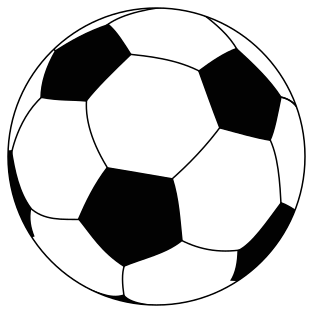 Larchmont Junior Soccer League’sFALL 2020 RECREATIONAL SOCCERfor 1st Graders (as of 9/2020)at Alma Turf Field in Flint ParkProgram run by Foster SoccerWHENProgram will take place on Saturdays, September 12 through October 31st, in two sessions:  Boys 9-10am and Girls 10-11am.  Program will not be held on September 19 due to Rosh Hashanah, but will proceed Columbus Day weekend in October. REGISTERGo to ljsl.sportssignup.com.  Each session will be capped at 60 players.  Once cap is reached, we will start a waitlist and if the waitlist count justifies a third session, we will add it.  Spaces will fill quickly, so don't delay in registering!  Cost is $125 per player.  No refunds after the first day of the program.  Email the registrar at larchmontrecsoccer@gmail.com if scholarship funds are needed.  Details about the league may be found on ljsl.org.FORMATPlayers will be assigned to teams each week.  Half the session will be training, the other half 4 v. 4 games.  Emphasis will be on building basic skills and having fun.QUESTIONS	Visit our website, www.ljsl.org or email registrar, larchmontrecsoccer@gmail.com.